                                Liceo José Victorino Lastarria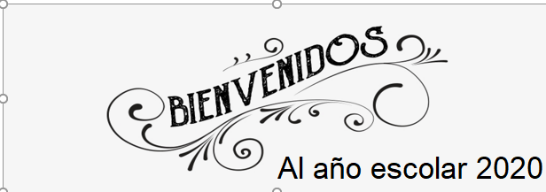                                                  Rancagua                           “Formando Técnicos para el mañana”                                   Unidad Técnico-Pedagógica      Profesora Joanna Moya Quiroz. Subsector ReligiónGUÍA DE RELIGIÓNPrimeros Medios  Unidad 1: Descubriendo el sentido de las manifestaciones sagradas.O.A. n°1: Descubrir en la dimensión sacramental caminos por los cuales el Señor Jesús acompaña a las personas en su evolución vital.Semana del 30 al 3 de AbrilObjetivo de la clase: Desarrollar actividades de experiencias personales que conducen a la fe		LA  BÚSQUEDA DE LA FEIndicaciones: Leer antes de desarrollarEstimado estudiante:Esta guía es una continuación de la guía enviada la semana del 16 al 20 marzo En esta guía encontraras una serie de actividades de aplicación que deberás desarrollar una vez leído el texto “La confianza”.; y que está muy ligado a la guía  n°1.Desarrollar en el computador y enviar al correo mencionado, si no puedes enviar por correo, desarrolla las actividades en tu cuaderno,  debe estar escrito la fecha,  objetivo, el tema, y actividades, se revisara una vez que volvamos a clases. Correo : jsmoya.q@gmail.com en asunto indicar tu nombre y curso.Trata de avanzar en la medida que  los tiempos le permitan desarrollar los trabajo.PROFUNDICEMOS…LEE LA SIGUIENTE HISTORIA Y LUEGO DESARROLLA LAS ACTIVIDADES PLANTEADAS, PUEDES CONTESTAR  EN LA GUIA O EN EL CUADERNO, Y ENVIAR TU AVANCE  O DUDAS A MI CORREO jsmoya.q@gmail.com   LA CONFIANZA                                       RELACIÓN                                                                   CONFIANZA		      da                                  pideLibertad                        Credibilidad					RESPONSABILIDAD						COMPROMISO						Sinceridad/respeto						Valor/discreción
   Pauta de trabajo de interiorización: (esta actividad es la que debes enviar por correo, recuerda que las guías no se imprimen). Responde con la mayor sinceridad posible.  — ¿Has visto sembrar la desconfianza en alguna ocasión? Explica cuándo; sé respetuoso y no des nombres.En tu grupo de amigos. Un chico hace comentarios que incitan a dudar de la sinceridad de una amiga. En tu centro educativo. En tu barrio.¿Qué consecuencias conlleva sembrar desconfianza?  — ¿Cómo puedes cortar con estos «malos rollos»?Reflexiona sobre tu propia actitud y contesta: a) ¿Por qué crees que te cuesta confiar en los otros? b) ¿Alguna vez alguien ha abusado de tu confianza? c) Y tú, ¿has traicionado la confianza de alguien? d) ¿Cómo se restablecido la confianza?Diariamente nos fiamos (confiar) de los alimentos que nos ofrecen, de los medicamentos que nos recetan, de los conductores de los vehículos en los que viajamos... —Piensa en situaciones cotidianas y completa con 6 ejemplos. Yo me fío de ………………………….... porque ......................................... Reflexiona sobre tu confianza en los demás. Escribe el nombre de dos personas a quienes...¿Cuentas con muchas personas en quienes confiar?¿Has escrito el nombre sólo de amigos o amigas? ¿Has escrito el nombre de adultos? ¿Por qué? ¿Tu confianza nace del conocimiento de esas personas?Analiza el resultado de la confianza que los demás depositan en ti:Te encargan comprar un regalo a una amiga y tú... Pides a otro que lo haga; no conoces sus gustos. 1. Te olvidas; eres muy despistado.           2.  Averiguas sus gustos y lo compras. Te comprometes a guardar un secreto y tú... Te lo callas un tiempo, pero acabas revelándolo.Te lo callas. Lo cuentas; consideras que no debe de ser tan importante si te lo han contado. Una persona te cuenta un problema y tú... Opinas con sinceridad sobre el tema. Le dices lo que quiere oír para consolarla. No te atreves a decir nada por miedo a equivocarte.Una vez resuelto el cuestionario anterior, responde: a) ¿Eres una persona de confianza? b) ¿Confías en ti mismo/a para mejorar algunos aspectos de tu personalidad como la discreción, el compromiso, la valentía o la sinceridad? ¿Cómo lo harás?  Escribe un mensaje para esta escena. (sobre la confianza)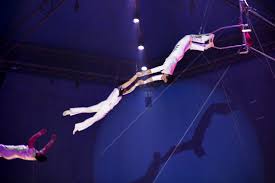      Iván pide a sus padres que le dejen quedarse a dormir en casa de su amiga Bea. A ellos no les gustan algunas actitudes de Bea, de las que se han enterado por otros padres, y se lo exponen abiertamente a Iván.—Iván, tu amiga Bea dispone de una libertad que no corresponde a su edad —argumentan los padres de Iván—. Regresa a casa muy tarde y no siempre se rodea de las compañías más apropiadas.—Bea es una buena chica —responde Iván algo molesto—. A veces le gusta imitar a su hermano mayor, pero no hace nada malo a nadie. Es su problema si llega más tarde que el resto de mis amigos. ¿Qué os preocupa? Bea es buena amiga y respeta mis decisiones; yo confío en ella.            Desde pequeño, Iván ha sido muy responsable y ha sabido actuar correctamente. Sus padres lo conocen bien y creen que pueden confiar en él, por eso deciden dejarlo ir a casa de su amiga. Sólo le ponen una condición: quedarse en casa de Bea, porque aún no tiene edad para salir por la noche.          Al llegar a casa de su amiga, Iván descubre que no es el único invitado. Allí también están Mario y Lorena, que cursan 3° Medio, y todos los compañeros saben que suelen ir de noche a conocer gente nueva.          Iván, a solas, le expone claramente a Bea la condición que ha pactado con sus padres para que le dejaran pasar la noche fuera de casa.        Después de jugar un buen rato con la videoconsola, de conversar sobre el resultado de los partidos de la liga y opinar sobre el último concierto de sus cantantes favoritos, Lorena expresa la idea que le ronda hace rato por la cabeza.—Salgamos a la calle, sé que esta noche hay una fiesta en el polideportivo. Seguro que nos dejan entrar, aunque no tengamos la edad. Nos lo pasaremos bien. —No, no…, yo prefiero no ir —contesta rápidamente Iván—. Mis padres no me dejan salir de noche.—Vamos, Iván, ¡no nos agües la fiesta! —le replica Mario—. Tus padres no se van a enterar y todos queremos ir. —No —vuelve a insistir Iván—. Mis padres confían en mí y les he dicho que no saldría de casa de Bea.  Vayan ustedes, Yo llamaré para que vengan a buscarme, no pasa nada.—Y tú, Bea, ¿qué harás si Iván se marcha? ¿Te vienes? —le pregunta, animada, Lorena. Bea e Iván se conocen muy bien y saben que pueden confiar el uno en el otro.—Id vosotros si queréis, yo me quedo con mi amigo Iván. Él no va a llamar a sus padres para irse. La fiesta es en mi casa, así lo habíamos pactado. Pondremos un DVD y chatearemos un poco con otros chicos y chicas de la clase.  Las palabras de Bea hacen feliz a su amigo Iván. Le confirman que puede confiar en ella. La amistad que existe entre los dos es verdadera y siente que la confianza la sella para siempre.La CONFIANZA es la llave que abre más puertas porque nos acerca a los demás: padres, hermanos, amigos, profesores, familiares...No surge espontáneamente, sino que nace del conocimiento de la otra persona.Cuando confiamos en el otro, nos damos cuenta de que se fortalece la LIBERTAD PERSONAL. Nos sentimos libres para expresar sinceramente nuestros sentimientos, opiniones y lo que nos pasa. Además, la confianza lleva consigo la CREDIBILIDAD; las palabras y los gestos de la persona en la cual depositamos nuestra confianza son creíbles, verdaderos, por lo que no dudamos de su recta intención.Cuando alguien confía en nosotros, cuando nos dicen abiertamente «confío en ti», aumenta el sentido de nuestra responsabilidad hacia la otra persona y nos ayuda a crecer como seres humanos.La experiencia profunda de fe es una experiencia de confianza en Dios, de «fiarse de» Dios y de su oferta de vida y esperanza.Contarías una situación familiar grave.Pedirías ayuda si estuvieras metido/a en un buen problemaPedirías consejo sobre tu futuro.Hablarías abiertamente de fe.